プロジェクト計画のスコープ – 例 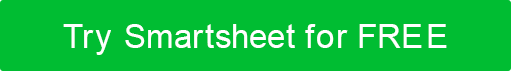 ステップ 1.プロジェクト成果物ステップ 2.プロジェクトタスクの一覧前のセクションに記載した成果物に基づいて、完了するプロジェクト タスクをすべて一覧表示します。日付を一覧表示しません。必要に応じて、行を追加します。 または、作業分解構造 (WBS) をスコープ明細に関連付けることもできます。 ステップ 3. 範囲外ステップ 4.プロジェクトの前提ステップ 5.プロジェクトの制約ステップ 6.更新された見積もりステップ 7.承認プロジェクト NO.提出日123456-78MM/DD/YYYYプロジェクトの目的  プロジェクトの目的  プロジェクトの高レベルの目標と、それらがビジネス目標全体にどのように関連しているかを説明する。 測定可能な成功基準を含めます。 コスト、スケジューリング、および品質目標には、絶対値または相対値を指定する必要があります。 プロジェクトの高レベルの目標と、それらがビジネス目標全体にどのように関連しているかを説明する。 測定可能な成功基準を含めます。 コスト、スケジューリング、および品質目標には、絶対値または相対値を指定する必要があります。 成果物 NO.形容1すべてのプロジェクト成果物を一覧表示し、各成果物について簡単に説明します。日付を一覧表示しません。 2成果物には、出力と補助結果 (PM レポート、ドキュメントなど) を含める必要があります。3詳細レベルは、プロジェクトの目標に依存します。作業分解構造 (WBS) がアタッチされました作業分解構造 (WBS) がアタッチされましたいいえXはい該当する場合は、リンクを提供します。該当する該当する該当する該当する該当するタスク NO.形容成果物の場合は..タスクの入力#1企画2実行13評価1, 2このプロジェクト は、以下を達成または含みはありません 。このプロジェクトの出力として完了または提供しない成果物またはタスクを一覧表示します。いいえ。仮定1真、実際、または確実と考えられるプロジェクト要因を挙します。 2仮定は一般的に、ある程度のリスクを伴います。3仮定が誤りであることが判明した場合の潜在的な影響を説明する。プロジェクトの開始日MM/DD/YYYY打ち上げ/ゴーライブデートMM/DD/YYYYプロジェクト終了日MM/DD/YYYYハード締め切りをリストアップする主要なマイルストーンの他の日付/説明を一覧表示する予算の制約プロジェクト予算の制限に関する情報 (プロジェクト予算の合計、主要プロジェクト成果物の最大予算) を入力します。品質またはパフォーマンスの制約プロジェクトの機能、パフォーマンス、または品質に関するその他の要件を入力します。設備/人事の制約プロジェクトに影響を与える機器または人に関する制約を入力します。規制上の制約法的、ポリシー、またはその他の規制上の制約事項を入力します。プロジェクトの完了に必要な時間を見積もります。  合計時間数を入力ステークホルダー名と肩書きステークホルダー/承認者の役割承認のために送信された日付承認を受けた日付免責事項Web サイト上で Smartsheet から提供される記事、テンプレート、または情報は参照用です。情報を最新かつ正確に保つよう努めていますが、当サイトまたはウェブサイトに含まれる情報、記事、テンプレート、関連するグラフィックスに関する完全性、正確性、信頼性、適合性、または可用性について、明示または黙示的ないかなる表明も保証も行いません。したがって、そのような情報に対する信頼は、お客様の責任で厳重に行われます。